8-րդ դասարանՀանրահաշիվ Շաբաթական  3 ժամՏարեկան 102 ժամԴասագրքի հեղինակ՝ Ս. Մ. ՆիկոլսկիԿետԹեմայի անվանումը
 Iկիսամյակ-45 ժամԺամԱմսաթիվԳլուխ 1. Գծային հավասարումների համակարգեր (21 ժամ)11.1Երկու անհայտով առաջին աստիճանի հավասարումներ(էջ3)12Վարժությունների լուծում131.2Երկու անհայտով առաջին աստիճանի երկու հավասարումների համակարգեր (էջ7)14Վարժությունների լուծում151.3Տեղադրման կանոնը (էջ12)16Վարժությունների լուծում171.4Գործակիցների հավասարեցման կանոնը(էջ15)18Վարժությունների լուծում191.5Հավասարումների և հավասարումների համակարգերի համարժեքությունը(էջ18)110Վարժությունների լուծում1111.6Երկու անհայտով երկու գծային հավասարումների համակարգերի լուծումը(էջ24)112Վարժությունների լուծում113Վարժությունների լուծում1141.9Երկու անհայտով առաջին աստիճանի երկու հավասարումների համակարգերի լուծման գրաֆիկական մեկնաբանությունը(էջ33)115Վարժությունների լուծում116Վարժությունների լուծում1171.10Խնդիրների լուծում առաջին աստիճանի հավասարումների համակարգերի օգնությամբ (էջ40)118Խնդիրների լուծում119Խնդիրների լուծում120Խնդիրների լուծում121Թեմատիկ  աշխատանք 11Գլուխ 2.   Հանրահաշվական կոտորակներ(22 ժամ)222.1Ամբողջ ցուցիչով աստիճանի հասկացությունը (էջ49)123Վարժությունների լուծում1242.2Ամբողջ ցուցիչով աստիճանի հատկությունները (էջ54)125Վարժությունների լուծում1262.3Հանրահաշվական կոտորակներ և նրանց հատկությունները (էջ58)127Վարժությունների լուծում1282.4Հանրահաշվական կոտորակները ընդհանուր հայտարարի բերելը (էջ63)129Վարժությունների լուծում1302.5Թվաբանական գործողություններ հանրահաշվական կոտորակների հետ(էջ66)131Վարժությունների լուծում132Վարժությունների լուծում133Վարժությունների լուծում134Թեմատիկ  աշխատանք 21352.6Ռացիոնալ արտահայտություններ (էջ73)136Վարժությունների լուծում1372.7Ռացիոնալ արտահայտության թվային արժեքը (էջ77)138Վարժությունների լուծում1392.8Ռացիոնալ արտահայտությունների ձևափոխություններ (էջ84)140Վարժությունների լուծում1412.9Ռացիոնալ արտահայտությունների նույնական հավասարությունը (էջ89)142Վարժությունների լուծում143Վարժությունների լուծում144Վարժությունների լուծում145Ամփոփում
1                            II-կիսամյակ-57 ժամԳլուխ 3. Իրական թվեր ( 4 ժամ)

463.1Պարբերական տասնորդական կոտորակներ (էջ98)1473.2Անվերջ ոչ պարբերական տասնորդական կոտորակներ(էջ103)1483.3Հատվածի երկարություն (էջ106)1493.4Իրական թվերի համեմատումը և դրանց հետ կատարվող թվաբանական գործողությունները (էջ110)Գլուխ 4. Անհավասարություններ և անհավասարումներ (16 ժամ)

504.1Թվային անհավասարությունների հատկությունները (էջ122)151Վարժությունների լուծում: 152Վարժությունների լուծում: 1534.2Միջակայքերի պատկերումը թվային ուղղի վրա (էջ131)154Վարժությունների լուծում: 1554.3Առաջին աստիճանի մեկ անհայտով անհավասարումներ (էջ136)156Վարժությունների լուծում: 1574.4.Մեկ անհայտով գծային անհավասարումներ    (էջ141)                  158Վարժությունների լուծում: 1594.5Մեկ անհայտով գծային  ոչ խիստ անհավասարումների լուծումը(էջ144)1604.6Մեկ անհայտով գծային անհավասարումների համակարգեր(էջ150)161Վարժությունների լուծում: 1624.7Մեկ անհայտով գծային անհավասարումների համախմբեր(էջ155)1634.8Մոդուլ պարունակող հավասարումների և անհավասարոմների լուծում (էջ159)164Վարժությունների լուծում: 165Թեմատիկ  աշխատանք 31Գլուխ 5 Քառակուսի արմատ (13 ժամ)665.1.Y= x2    Ֆունկցիայի հատկությունները և գրաֆիկը: (էջ166)167Վարժությունների լուծում: 1685.2Քառակուսի արմատի գաղափարը: (էջ172)1695.3Թվաբանական քառակուսի արմատ: (էջ174)170Վարժությունների լուծում: 1715.4Քառակուսի արմատ բնական թվից1725.5.Թվաբանական քառակուսի արմատի հատկությունները: (էջ178)173Վարժությունների լուծում: 174Վարժությունների լուծում: 175Վարժությունների լուծում: 1765.6Քառակուսի արմատ պարունակող պարզագույն հավասարումներ և անհավասարումներ (էջ180)177Վարժությունների լուծում: 178Վարժությունների լուծում: 17Գլուխ 6 Քառակուսային եռանդամ (20ժամ)796.1Քառակուսային եռանդամի վերլուծումը գծային արտադրիչների: (էջ201)180Վարժությունների լուծում: 1816.2Քառակուսային հավասարման գաղափարը:  (էջ208)182Վարժությունների լուծում1836.3Թերի  քառակուսային  հավասարումներ (էջ210) 184Վարժությունների լուծում: 1856.4Ընդհանուր տեսքի քառակուսային հավասարման լուծումը: (էջ214)186Վարժությունների լուծում: 187Վարժությունների լուծում: 188Վարժությունների լուծում: 1896.5Բերված տեսքի քառակուսային հավասարում: (էջ220)190Վարժությունների լուծում: 191Վարժությունների լուծում: 1926.6Վիետի թեորեմը:  (էջ223)193Վարժությունների լուծում: 194Վարժությունների լուծում: 1956.7Քառակուսային հավասարումների կիրառ. խնդ. լուծելիս: (էջ228)196Վարժությունների լուծում: 197Վարժությունների լուծում: 198Թեմատիկ գրավոր աշխատանք   4199Գլուխ 7 Հիմնական ֆունկցիաների գրաֆիկները (7 ժամ)997.1. ֆունկցիան և նրա գրաֆիկը: (էջ234)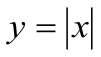 11007.2.ֆունկցիայի հատկությունները և գրաֆիկը: (էջ237)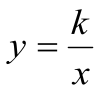 11017.3.ֆունկցիայի հատկությունները և գրաֆիկը: (էջ240)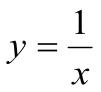 11027.4. ֆունկցիան և նրա գրաֆիկը: (էջ245)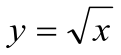 1